Warehouse Assistant

40 hours per week Reports to: Warehouse ManagerAvailable immediately

Salary Range:  $15.00 to $18.00 per hour

Please email resume to tluna@mvfb.org.  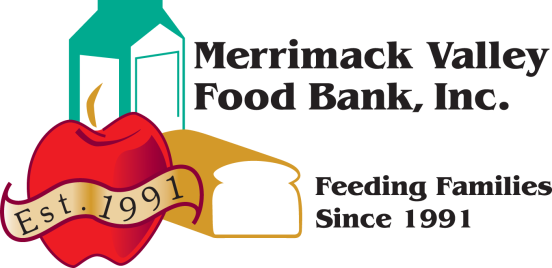 The Merrimack Valley Food Bank is an independent, non-profit organization with a mission to provide adequate nutrition and freedom from hunger.  The MVFB currently serves feeding programs in over 50 cities and towns in Massachusetts and southern New Hampshire.MVFB is looking for a Warehouse Assistant to join our team.  Candidates must be organized, friendly, courteous, and dependable. Under the direction of our Warehouse Manager your responsibilities will include but not be limited to:Assisting Warehouse Manager with our  Community Market and Food Rescue programsTransporting food donations in a box truck with air brakesSafely Receive, distribute and rotate food inventory in our warehouseInteract with our member agencies, volunteers, and visitors to the food bankMaintain a clean and safe working environmentAssist Warehouse Manager with monthly inventoryAbility to take the initiative and make positive suggestions to improve warehouse processesWorks well with other team membersRequirementsMust be at least 18 years oldValid driver’s license and excellent driving recordMust pass DOT physical exam, drug and alcohol testAble to lift 50lbs and stand for 30 minutes at a timeAccess to reliable transportation to and from workElectric fork truck and pallet jack experience is a plusMust be able to read and write, add and subtractBasic knowledge of, and some experience in, standard warehousing practices and procedures.Basic computer skills including working knowledge of Microsoft Word, Excel, and EmailBeing able to work overtime when asked, sometimes on short notice, responding to 'mandatory' overtime requirements when needed and an occasional weekend.
The policy and intent of the MVFB is to provide equal employment opportunity for all persons regardless of race, color, religion, national origin, marital status, political affiliation, affectional orientation or gender identity, status with regard to public assistance, disability, sex, or age. The MVFB intends to respond affirmatively in its employment practices. Affirmative action applies to all aspects of employment practices including, but not limited to, recruiting, hiring, placement, promotion, transfer, training, compensation, benefits, layoff, recall, and termination. The MVFB seeks to do business with Agencies and Donors that encourage equal employment opportunity. 